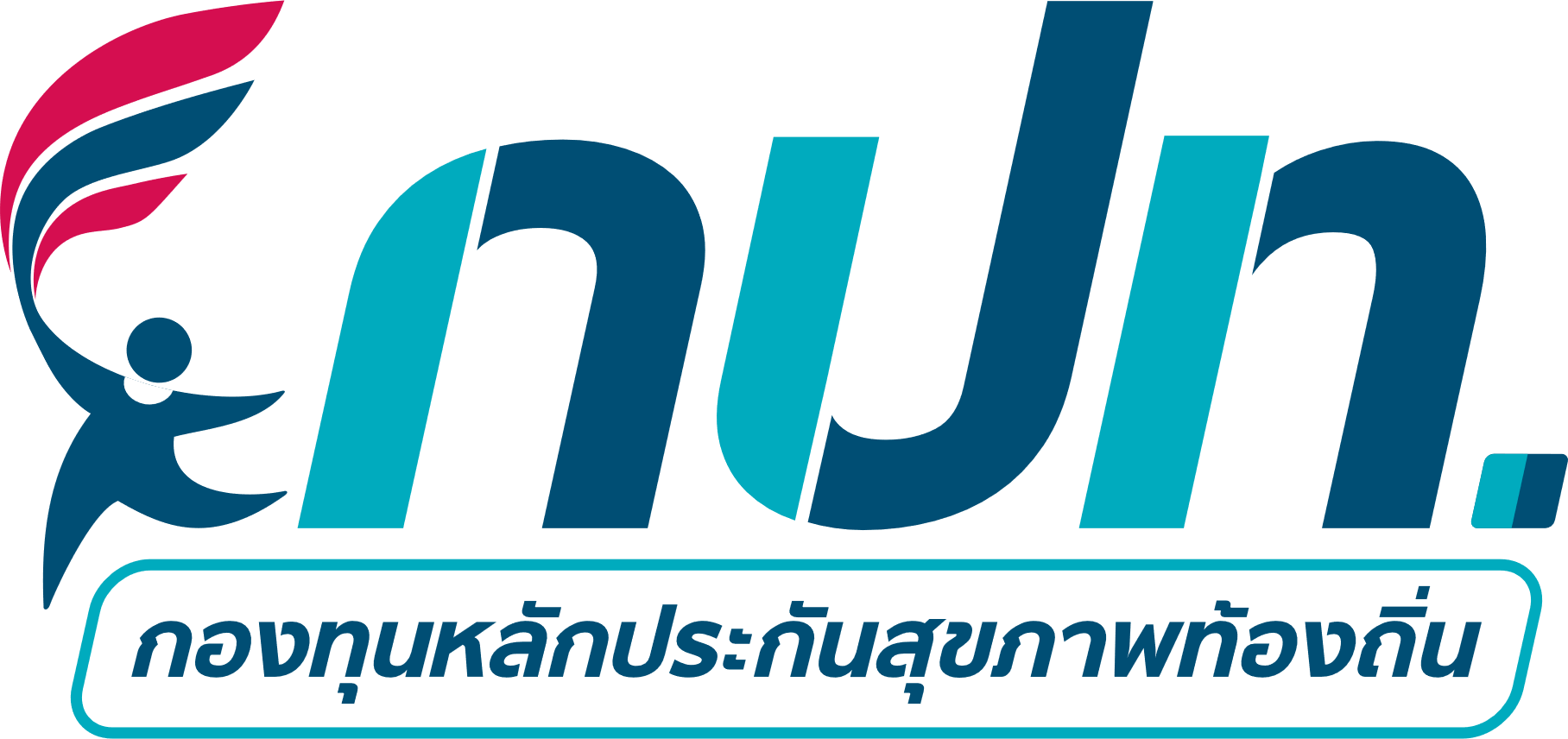 แบบเสนอแผนงาน/โครงการ/กิจกรรมกองทุนหลักประกันสุขภาพ องค์การบริหารส่วนตำบลห้วยชมภู รหัส กปท. L1219อำเภอเมืองเชียงราย  จังหวัดเชียงราย								วัน..........เดือน.........................พ.ศ. .....................เรื่อง  ขอเสนอแผนงาน/โครงการ/กิจกรรม ประจำปีงบประมาณ 2566เรียน  ประธานกรรมการกองทุนหลักประกันสุขภาพ อบต.ห้วยชมภูเอกสารแนบ แบบจัดทำแผนงาน/โครงการ/กิจกรรม (แบบ กปท.7)	 จำนวน  1  ชุดตามประกาศคณะกรรมการหลักประกันสุขภาพแห่งชาติ เรื่อง หลักเกณฑ์เพื่อสนับสนุนให้องค์กรปกครองส่วนท้องถิ่นดำเนินงานและบริหารจัดการกองทุนหลักประกันสุขภาพในระดับท้องถิ่นหรือพื้นที่ พ.ศ.2561 และที่แก้ไขเพิ่มเติม ข้อ 10 “เงินกองทุนหลักประกันสุขภาพตามข้อ 7 วรรคหนึ่ง ให้ใช้จ่ายเพื่อสนับสนุนและส่งเสริมเป็นค่าใช้จ่ายตามแผนงาน โครงการ หรือกิจกรรม ที่คณะกรรมการกองทุนอนุมัติ” นั้นหน่วยงาน/องค์กร/กลุ่มประชาชน ได้ดำเนินการจัดทำแผนงาน/โครงการ/กิจกรรม มาเพื่อขอรับการสนับสนุนงบประมาณ กปท. ตามเอกสารแนบจึงเรียนมาเพื่อโปรดพิจารณาอนุมัติลงชื่อ                                             หัวหน้าหน่วยงาน/องค์กร/กลุ่มประชาชน					 (                                             )		ตำแหน่ง ............................................................		วันที่-เดือน-พ.ศ. ..................................................